Муниципальное бюджетное дошкольное образовательное учреждение «Детский сад комбинированного вида №32»гор. Сергиев Посад, ул. Дружбы, д.13тел. +7(496)542-03-74ПРОЕКТПознавательно-творческий«СКАЗКИ ПУШКИНА»для детей 6-7 летПодготовила: воспитатель высшейквалификационной категорииКаменская Наталья Викторовна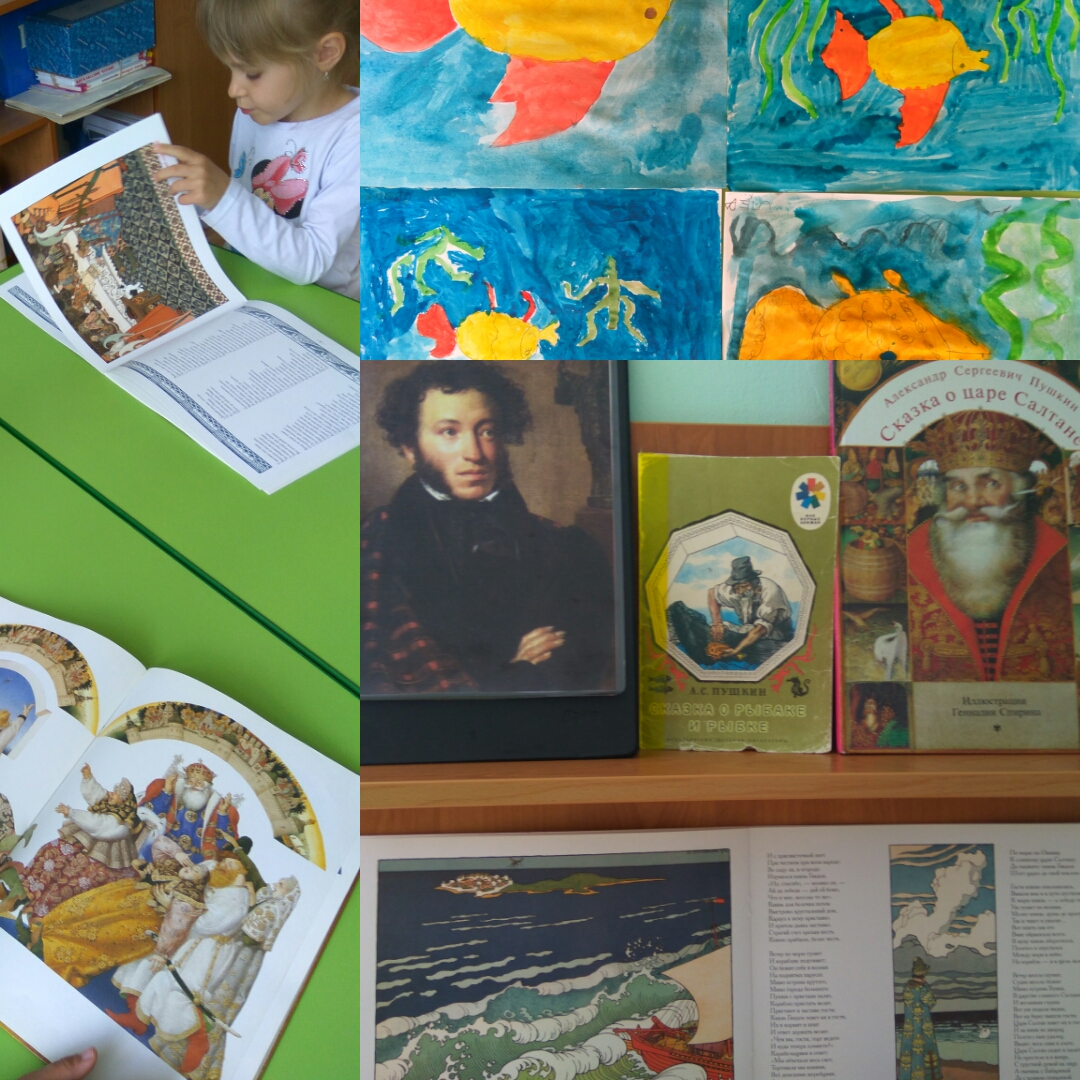 СЕРГИЕВ ПОСАДИюнь 2018ИНФОРМАЦИОННАЯ КАРТА ПРОЕКТАПолное название проекта: «Сказки Пушкина».Автор проекта: Каменская Наталья Викторовна.Продолжительность проекта: I-II недели июня 2018 года.Тип проекта: творческо-речевой.Участники  проекта (взрослые и дети): 28 детей, педагогВозраст детей: 5-6 лет.Проблема, значимая для детей:  первые недели лета – традиционно Пушкинские.  День рождения Пушкина – отличный повод вспомнить уже знакомые сказки Пушкина и познакомиться с новыми сказками.Цель проекта: Познакомить с творчеством великого поэта. Задачи:для детей:образовательные:формировать представления о литературных жанрах;иллюстрировать понравившиеся произведения;заучивать четверостишия из сказок;драматизировать отрывки произведений А.С. Пушкина;развивающие:развивать память, воображение, , образное мышление;воспитательные:формировать художественный вкус, коммуникативные навыки. Прививать любовь к художественной литературе;для педагогов:использование новых форм и методов в работе с детьми и их родителями;для родителей:активизировать родителей для создания книжек-малышек на тему «Сказки Пушкина»Форма итогового мероприятия проекта: презентация книжек-малышек.Название итогового мероприятия: «Что за прелесть эти сказки»Продукты: книжки-малышки, рисунки, фоторепортажОжидаемые результаты по проекту: дети знают сказки Пушкина, называют их, узнают персонажей сказок и могут коротко рассказать сюжет сказок;сформирована  заинтересованность родителей детей в совместном творчестве;дети с интересом драматизируют произведения А.С. Пушкина.Итоговое мероприятие: Презентация книжек-малышек «Сказки Пушкина»Дата:  15 июня 2018 годОтветственный: Каменская Н.В.КРАТКОЕ СОДЕРЖАНИЕ ПРОЕКТА                                                     Автор проекта:                                                      Каменская Н.В.Этапы проектаДействия детейДействия педагоговДействия родителейПодготовительный  (проблема, планирование результатов/продуктов проекта)Знакомство с А.С. Пушкиным, рассматривание иллюстраций, портрета поэта.Для обогащения развивающей среды подготовить оборудование в опытно-экспериментальном уголке, выносной материал: пластмассовые формочки,  совочки для песка, пластиковые стаканчики, большой таз,  водяная мельница, цветные «стеклышки» из пластиковых цветных конвертов, лупы.Подготовить книги книги А.С. Пушкина, портрет Пушкина, иллюстрации к сказкам поэта.По рекомендации воспитателя организуют и проводят домашние чтения: произведения А.С. Пушкина.Совместное с детьми и воспитателями изготовление книжки-малышки на тему «Сказки Пушкина»Деятельностный (непосредственная деятельность по проекту, поэтапная оценка)Чтение сказок  «Сказка о рыбаке и рыбке», «Сказка о попе и его работнике Балде», «Золотой петушок».Драматизация отрывков  из сказок «Сказка о золотой рыбке», «Золотой петушок».«О сколько нам открытий чудных…» - экспериментальная деятельность. опыты с водой.Лепка «Золотая рыбка» .Аппликация «Золотой петушок» .Просмотр мультфильма «Сказка о рыбаке и рыбке», «Золотой петушок». Чтение сказок  «Сказка о рыбаке и рыбке», «Сказка о попе и его работнике Балде», «Золотой петушок».Помощь в проведении мероприятий проекта, завершение работы над книжками-малышками и презентация их в группе.Завершающий (презентация продуктов проекта и рефлексия – размышления над новым знанием или опытом)Викторина, посвященная Сказкам Пушкина, участие в конкурсах Викторины. Обмен впечатлениямиУчастие в проведении Викторины, индивидуальные консультации для родителей, о том, как эффективнее знакомить детей с творчеством поэта.Обмен впечатлениями, отзывы, наблюдения за успехами своих детей, собственная оценка успешности своего ребенка в ходе проведенных творческих и познавательных мероприятий.